                       编号：        海南师范大学专业技术资格评审表（ 2021 年度）（教师系列）单   位 ：          美术学院           姓   名 ：         吴    玲          现任专业   技术职务  ：           讲     师           申报专业  ：           美  术  学          申报资格  ：           副  教  授          联系电话  ：                                填表时间：        2022 年11月29  日海南师范大学印制填表说明1.本表供本校专业技术人员评审高校教师系列专业技术资格时使用。１—17页由申报者填写，第4页中思想品德鉴定和师德师风表现由所在单位填写并盖章。18—20页由二级学院评审工作委员会或职称办填写。填写内容应经人事部门审核认可，编号由人事（职改）部门统一编制。2.年月日一律用公历阿拉伯数字填字。3.“相片”一律用近期一寸正面半身免冠照。4.“毕业学校”填毕业学校当时的全称。5.晋升形式：正常晋升或破格晋升或转评。6.申报资格名称有：讲师、教学为主型副教授、教学科研型副教授、双师型副教授、教学为主型教授、教学科研型教授、双师型教授。7.聘任年限应足年，按“5年6个月”格式填写，一年按12个月计算，如2017年3月起聘，到2018年12月，任职年限就只有一年10个月，不到二年。8.学年及学期表达：如2017-2018(一)、2015-2016(二)。9.如填写表格内容较多，可自行增加行，没有内容的表格可删减行，但至少保留表头及一行，不可全删除。    10.2022年1月制表。基本情况注：1.为鼓励协同创新、团队创新，凡是我校多名教师合作的教学成果、一流课程、教材、教学作品和教学案例奖励，两名教师合作的奖励分别按相应分值的70%、30%计算，三名教师合作的奖励分别按相应分值的65%、25%、10%计算，四名教师合作的奖励分别按相应分值的65%、20%、10%、5%计算，五名及以上教师合作的奖励，前四名分别按相应分值的60%、20%、10%、5%计算，其余名次按相应分值的5%平均计算。2.当【课堂教学+教学研究+教学成果三项分值】超过【初始教学总分】的50%时，需将此三项的小计分值按【初始教学总分】的50%计入个人【最后教学总分】（只折算一次）。二级单位审核者签名：                     职能部门审核者签名：任现职以来教育教学能力业绩情况注:当【学术论文分值】超过【初始科研总分】的60%时，需将此项分值按【初始科研总分】的60%计入个人【最后科研总分】（只折算一次）。二级单位审核者签名：                     职能部门审核者签名：注：人文社科类参考评审文件附件1-4填写，自然科学类参考附件1-5填写，等级按A到E级填写，级别按A1或A2填写。注：人文社科类参考评审文件附件1-4填写，自然科学类参考附件1-5填写，刊物级别按A到F级填写。注：人文社科类参考评审文件附件1-4填写，自然科学类参考附件1-5填写，级别按A-C填写。注：人文社科类参考评审文件附件1-4填写，自然科学类参考附件1-5填写，成果类别按A级-C级填写。注：人文社科类参考评审文件附件1-4填写，自然科学类参考附件1-5填写，级别按A-C填写。注：自然科学类参考附件1-5填写，等级按A-C填写。注：人文社科类参考评审文件附件1-4填写，等级按A-C填写。注：参考附件1-5填写。双师型教师实践应用能力评价计分汇总表二级单位审核者签名：                     职能部门审核者签名：双师型教师职务任职资格评审实践应用能力评价计分表注：参考评审文件附件1-7表1填写，国家人力资源和社会保障部发布的《国家职业资格目录》实行动态调整，专业技术人员职业资格计分以获得资格当年的目录为准。双师型教师在本专业技术工作外只计算一项专技技能，且与在教学岗位从事的专业技术工作密切关联。经学校批准在企业、行政事业单位从事与本专业相关的兼职、在职创业、离岗创业工作的教师计分表注：参考评审文件附件1-7表2填写，高级管理者是指企业总部的部门经理、副经理以及一级分公司总经理、副总经理等，由所在单位开具相关证明；企业法定代表人，须出具工商局开具的证明；缴税额度须出具税务机关开具的缴税证明。社会服务效益（经费）申报者各项能力积分汇总表注：教学为主型教育教学能力值按70%计入总分，科研创新能力分值按30%计入总分；教学科研型教育教学能力分值按50%计入总分，科研创新能力分值按50%计入总分；双师型教育教学能力分值按70%计入总分，实践应用能力分值按20%计入总分，科研创新能力分值按10%计入总分。教师系列教学、科研业绩水平鉴定意见表注：只对申报教授、副教授人员书写鉴定意见。评  审  审  批  意  见姓名吴玲吴玲吴玲性别性别女女出生年月1982.111982.111982.11政治面貌中共党员中共党员中共党员中共党员相片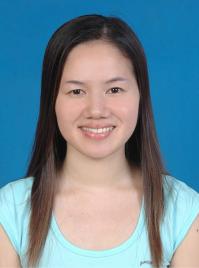 相片相片教师资格证种类及学科高校教师资格美术学高校教师资格美术学高校教师资格美术学高校教师资格美术学高校教师资格美术学高校教师资格美术学身份证号码身份证号码相片相片相片最高学历毕业院校陕西师范大学（博士在读）海南师范大学（硕士毕业）陕西师范大学（博士在读）海南师范大学（硕士毕业）陕西师范大学（博士在读）海南师范大学（硕士毕业）学历学位学历学位学历学位研究生硕士研究生硕士所学专业所学专业油画创作与教学研究油画创作与教学研究油画创作与教学研究油画创作与教学研究油画创作与教学研究油画创作与教学研究相片相片相片现工作单位海南师范大学美术学院海南师范大学美术学院海南师范大学美术学院参加工作时间参加工作时间参加工作时间2005.62005.6任教学科任教学科美术学、油画美术学、油画美术学、油画美术学、油画美术学、油画美术学、油画晋升形式晋升形式破格取得现专业技术资格及时间取得现专业技术资格及时间取得现专业技术资格及时间2016.12（三级美术师）2017.12(讲师)2016.12（三级美术师）2017.12(讲师)2016.12（三级美术师）2017.12(讲师)2016.12（三级美术师）2017.12(讲师)2016.12（三级美术师）2017.12(讲师)2016.12（三级美术师）2017.12(讲师)申请学科组名称(在相应学科前打√)申请学科组名称(在相应学科前打√)申请学科组名称(在相应学科前打√)申请学科组名称(在相应学科前打√)申请学科组名称(在相应学科前打√)□社会科学    □自然科学□学科教育    ☑艺体外组□社会科学    □自然科学□学科教育    ☑艺体外组□社会科学    □自然科学□学科教育    ☑艺体外组□社会科学    □自然科学□学科教育    ☑艺体外组□社会科学    □自然科学□学科教育    ☑艺体外组□社会科学    □自然科学□学科教育    ☑艺体外组现任专业技术职务聘任时间及聘任单位现任专业技术职务聘任时间及聘任单位现任专业技术职务聘任时间及聘任单位时间：2020.7单位：海南师范大学时间：2020.7单位：海南师范大学时间：2020.7单位：海南师范大学时间：2020.7单位：海南师范大学时间：2020.7单位：海南师范大学时间：2020.7单位：海南师范大学聘任年限聘任年限年  个月年  个月年  个月年  个月年  个月职业资格证书职业资格证书高校讲师三级美术师高校讲师三级美术师高校教师资格证专业名称高校教师资格证专业名称高校教师资格证专业名称美术美术美术美术美术美术美术美术外语成绩外语成绩外语成绩外语成绩外语成绩免试，综合 A级73分免试，综合 A级73分免试，综合 A级73分免试，综合 A级73分申报专业申报专业申报专业美术美术美术美术美术美术美术美术申报资格名称申报资格名称申报资格名称申报资格名称申报资格名称教学科研型副教授教学科研型副教授教学科研型副教授教学科研型副教授破格申报条件(正常及转评不填)破格申报条件(正常及转评不填)破格申报条件(正常及转评不填)符合条件 （三） ：人文社科类发表1篇B级论文可破格申报副高。（本人有B级期刊成果2项，1篇A&hci收录论文，1组2版4幅作品发表于国内顶级期刊）。符合条件 （三） ：人文社科类发表1篇B级论文可破格申报副高。（本人有B级期刊成果2项，1篇A&hci收录论文，1组2版4幅作品发表于国内顶级期刊）。符合条件 （三） ：人文社科类发表1篇B级论文可破格申报副高。（本人有B级期刊成果2项，1篇A&hci收录论文，1组2版4幅作品发表于国内顶级期刊）。符合条件 （三） ：人文社科类发表1篇B级论文可破格申报副高。（本人有B级期刊成果2项，1篇A&hci收录论文，1组2版4幅作品发表于国内顶级期刊）。符合条件 （三） ：人文社科类发表1篇B级论文可破格申报副高。（本人有B级期刊成果2项，1篇A&hci收录论文，1组2版4幅作品发表于国内顶级期刊）。符合条件 （三） ：人文社科类发表1篇B级论文可破格申报副高。（本人有B级期刊成果2项，1篇A&hci收录论文，1组2版4幅作品发表于国内顶级期刊）。符合条件 （三） ：人文社科类发表1篇B级论文可破格申报副高。（本人有B级期刊成果2项，1篇A&hci收录论文，1组2版4幅作品发表于国内顶级期刊）。符合条件 （三） ：人文社科类发表1篇B级论文可破格申报副高。（本人有B级期刊成果2项，1篇A&hci收录论文，1组2版4幅作品发表于国内顶级期刊）。符合条件 （三） ：人文社科类发表1篇B级论文可破格申报副高。（本人有B级期刊成果2项，1篇A&hci收录论文，1组2版4幅作品发表于国内顶级期刊）。符合条件 （三） ：人文社科类发表1篇B级论文可破格申报副高。（本人有B级期刊成果2项，1篇A&hci收录论文，1组2版4幅作品发表于国内顶级期刊）。符合条件 （三） ：人文社科类发表1篇B级论文可破格申报副高。（本人有B级期刊成果2项，1篇A&hci收录论文，1组2版4幅作品发表于国内顶级期刊）。符合条件 （三） ：人文社科类发表1篇B级论文可破格申报副高。（本人有B级期刊成果2项，1篇A&hci收录论文，1组2版4幅作品发表于国内顶级期刊）。符合条件 （三） ：人文社科类发表1篇B级论文可破格申报副高。（本人有B级期刊成果2项，1篇A&hci收录论文，1组2版4幅作品发表于国内顶级期刊）。符合条件 （三） ：人文社科类发表1篇B级论文可破格申报副高。（本人有B级期刊成果2项，1篇A&hci收录论文，1组2版4幅作品发表于国内顶级期刊）。符合条件 （三） ：人文社科类发表1篇B级论文可破格申报副高。（本人有B级期刊成果2项，1篇A&hci收录论文，1组2版4幅作品发表于国内顶级期刊）。符合条件 （三） ：人文社科类发表1篇B级论文可破格申报副高。（本人有B级期刊成果2项，1篇A&hci收录论文，1组2版4幅作品发表于国内顶级期刊）。符合条件 （三） ：人文社科类发表1篇B级论文可破格申报副高。（本人有B级期刊成果2项，1篇A&hci收录论文，1组2版4幅作品发表于国内顶级期刊）。直接评审条件(正常及转评不填)直接评审条件(正常及转评不填)直接评审条件(正常及转评不填)符合条件    ：符合条件    ：符合条件    ：符合条件    ：符合条件    ：符合条件    ：符合条件    ：符合条件    ：符合条件    ：符合条件    ：符合条件    ：符合条件    ：符合条件    ：符合条件    ：符合条件    ：符合条件    ：符合条件    ：学习培训经历（包括参加学历学位教育、继续教育、培训、国内外进修等）学习培训经历（包括参加学历学位教育、继续教育、培训、国内外进修等）学习培训经历（包括参加学历学位教育、继续教育、培训、国内外进修等）学习培训经历（包括参加学历学位教育、继续教育、培训、国内外进修等）学习培训经历（包括参加学历学位教育、继续教育、培训、国内外进修等）学习培训经历（包括参加学历学位教育、继续教育、培训、国内外进修等）学习培训经历（包括参加学历学位教育、继续教育、培训、国内外进修等）学习培训经历（包括参加学历学位教育、继续教育、培训、国内外进修等）学习培训经历（包括参加学历学位教育、继续教育、培训、国内外进修等）学习培训经历（包括参加学历学位教育、继续教育、培训、国内外进修等）学习培训经历（包括参加学历学位教育、继续教育、培训、国内外进修等）学习培训经历（包括参加学历学位教育、继续教育、培训、国内外进修等）学习培训经历（包括参加学历学位教育、继续教育、培训、国内外进修等）学习培训经历（包括参加学历学位教育、继续教育、培训、国内外进修等）学习培训经历（包括参加学历学位教育、继续教育、培训、国内外进修等）学习培训经历（包括参加学历学位教育、继续教育、培训、国内外进修等）学习培训经历（包括参加学历学位教育、继续教育、培训、国内外进修等）学习培训经历（包括参加学历学位教育、继续教育、培训、国内外进修等）学习培训经历（包括参加学历学位教育、继续教育、培训、国内外进修等）学习培训经历（包括参加学历学位教育、继续教育、培训、国内外进修等）起止时间起止时间学习形式学习形式学习形式学习单位名称学习单位名称学习单位名称学习单位名称学习单位名称学习院系及专业学习院系及专业学习院系及专业学习院系及专业学习院系及专业毕(结肄)业毕(结肄)业国内外国内外证明人2001.9-2005.62001.9-2005.6学历教育学历教育学历教育海南师范大学海南师范大学海南师范大学海南师范大学海南师范大学艺术系美术学专业油画方向（本科）艺术系美术学专业油画方向（本科）艺术系美术学专业油画方向（本科）艺术系美术学专业油画方向（本科）艺术系美术学专业油画方向（本科）毕业毕业国内国内韩显中2012.9-2015.62012.9-2015.6学历教育学历教育学历教育海南师范大学海南师范大学海南师范大学海南师范大学海南师范大学美术学院油画创作与教学专业（硕士研究生）美术学院油画创作与教学专业（硕士研究生）美术学院油画创作与教学专业（硕士研究生）美术学院油画创作与教学专业（硕士研究生）美术学院油画创作与教学专业（硕士研究生）毕业毕业国内国内张 梦2014.7-2014.82014.7-2014.8进修进修进修意大利佛罗伦萨大学意大利佛罗伦萨大学意大利佛罗伦萨大学意大利佛罗伦萨大学意大利佛罗伦萨大学艺术学院 新媒体艺术艺术学院 新媒体艺术艺术学院 新媒体艺术艺术学院 新媒体艺术艺术学院 新媒体艺术结业结业国外国外张梦2016.7-2016.82016.7-2016.8进修进修进修杨诚风景写生创作班杨诚风景写生创作班杨诚风景写生创作班杨诚风景写生创作班杨诚风景写生创作班油画风景写生与创作油画风景写生与创作油画风景写生与创作油画风景写生与创作油画风景写生与创作结业结业国内国内刘玄2020.9至今2020.9至今学历教育学历教育学历教育陕西师范大学陕西师范大学陕西师范大学陕西师范大学陕西师范大学美术学院 艺术文化史专业（博士研究生在读）美术学院 艺术文化史专业（博士研究生在读）美术学院 艺术文化史专业（博士研究生在读）美术学院 艺术文化史专业（博士研究生在读）美术学院 艺术文化史专业（博士研究生在读）在读在读国内国内冯民生工作经历工作经历工作经历工作经历起  止  时  间单      位从 事 何 专 业技  术  工  作职      务2005年6月—2012年6月海南师范大学美术学院美术专业研究生、本科生教学管理、油画创作、油画理论研究、教务管理2012年6月—2015年6月海南师范大学美术学院美术专业研究生、本科生教学管理、油画创作与理论研究、油画、素描、色彩等课程教学教务管理、研究生、代课教师2015年6月—2018年9月海南师范大学美术学院油画创作与理论研究、油画、素描、色彩等课程教学专任教师2018年9月至今海南师范大学美术学院油画创作与理论研究、油画、素描、色彩等课程教学专任教师、系副主任基本条件基本条件基本条件思想品德鉴定及师德师风表现该教师思想积极进步，政治立场坚定，思想觉悟较高。工作勤勤恳恳，扎扎实实、脚踏实地地做好一个教师的本职工作。刻苦专研业务知识，不断的提高自己的业务能力。有较强的责任感，是学生的良师益友。担任2015、2018级绘画班班主任工作，坚持以爱国主义、集体主义、社会主义教育为主线，以行为规范、生活规范、学习规范为重点，积极开展各类主题教育活动，工作上服从安排，认真负责，踏实肯干，讲求实效。凡事积极主动，不怕苦，不怕累，班主任工作成绩突出，所担任班主任的2015、2018级绘画班已有11人考上国内外院校研究生。在教学中对学生耐心细致，关心爱护学生的成长，传师授业解惑。指导学生从更高的视角，提高专业能力和创作能力。在授课的过程中，指导学生规划自己的专业发展目标，以资让学生在学习专业的同时，有更好的发展。分党委书记签名（盖章）：                     年   月   日该教师思想积极进步，政治立场坚定，思想觉悟较高。工作勤勤恳恳，扎扎实实、脚踏实地地做好一个教师的本职工作。刻苦专研业务知识，不断的提高自己的业务能力。有较强的责任感，是学生的良师益友。担任2015、2018级绘画班班主任工作，坚持以爱国主义、集体主义、社会主义教育为主线，以行为规范、生活规范、学习规范为重点，积极开展各类主题教育活动，工作上服从安排，认真负责，踏实肯干，讲求实效。凡事积极主动，不怕苦，不怕累，班主任工作成绩突出，所担任班主任的2015、2018级绘画班已有11人考上国内外院校研究生。在教学中对学生耐心细致，关心爱护学生的成长，传师授业解惑。指导学生从更高的视角，提高专业能力和创作能力。在授课的过程中，指导学生规划自己的专业发展目标，以资让学生在学习专业的同时，有更好的发展。分党委书记签名（盖章）：                     年   月   日任现职以来的考核结果(高级职称至少填五年）2017称职，2018称职，2019称职，2020优秀，2021称职2017称职，2018称职，2019称职，2020优秀，2021称职师德师风年度考核结论2020年师德考核优秀2020年师德考核优秀减免工作量的原因及时间段（注明因何减免，原因有在管理岗位工作、休产假、挂职、借调、跟班学习等原因）无无是否存在延迟申报情况☑否□是，因                          延迟     年。担任班主任或辅导员的任职单位及时间2015年9月起至今，每年均担任班主任。2015年9月起至今，每年均担任班主任。任现职以来的教学业绩情况任现职以来的教学业绩情况任现职以来的教学业绩情况任现职以来的教学业绩情况任现职以来的教学业绩情况任现职以来的教学业绩情况任现职以来的教学业绩情况任现职以来的教学业绩情况任现职以来的教学业绩情况教学方面条件教学方面条件①任现职以来，承担课堂教学工作量共计  860  学时，年均  233  学时，其中本科生课堂教学工作量共计  860  学时，年均  233 学时，其中实践类共计 72   学时，年均 26 学时。②任现职以来教学评估达到“合格”以上占    100 % 。③本次晋升专业技术资格的课程评估成绩为  A    等级。④担任毕业实习和论文指导工作（ 2 ）届；或担任本科生创新创业活动（/）项；或担任本科生专业竞赛指导（4 ）项；或担任本科生开展寒暑假社会实践（/）项。①任现职以来，承担课堂教学工作量共计  860  学时，年均  233  学时，其中本科生课堂教学工作量共计  860  学时，年均  233 学时，其中实践类共计 72   学时，年均 26 学时。②任现职以来教学评估达到“合格”以上占    100 % 。③本次晋升专业技术资格的课程评估成绩为  A    等级。④担任毕业实习和论文指导工作（ 2 ）届；或担任本科生创新创业活动（/）项；或担任本科生专业竞赛指导（4 ）项；或担任本科生开展寒暑假社会实践（/）项。①任现职以来，承担课堂教学工作量共计  860  学时，年均  233  学时，其中本科生课堂教学工作量共计  860  学时，年均  233 学时，其中实践类共计 72   学时，年均 26 学时。②任现职以来教学评估达到“合格”以上占    100 % 。③本次晋升专业技术资格的课程评估成绩为  A    等级。④担任毕业实习和论文指导工作（ 2 ）届；或担任本科生创新创业活动（/）项；或担任本科生专业竞赛指导（4 ）项；或担任本科生开展寒暑假社会实践（/）项。①任现职以来，承担课堂教学工作量共计  860  学时，年均  233  学时，其中本科生课堂教学工作量共计  860  学时，年均  233 学时，其中实践类共计 72   学时，年均 26 学时。②任现职以来教学评估达到“合格”以上占    100 % 。③本次晋升专业技术资格的课程评估成绩为  A    等级。④担任毕业实习和论文指导工作（ 2 ）届；或担任本科生创新创业活动（/）项；或担任本科生专业竞赛指导（4 ）项；或担任本科生开展寒暑假社会实践（/）项。①任现职以来，承担课堂教学工作量共计  860  学时，年均  233  学时，其中本科生课堂教学工作量共计  860  学时，年均  233 学时，其中实践类共计 72   学时，年均 26 学时。②任现职以来教学评估达到“合格”以上占    100 % 。③本次晋升专业技术资格的课程评估成绩为  A    等级。④担任毕业实习和论文指导工作（ 2 ）届；或担任本科生创新创业活动（/）项；或担任本科生专业竞赛指导（4 ）项；或担任本科生开展寒暑假社会实践（/）项。①任现职以来，承担课堂教学工作量共计  860  学时，年均  233  学时，其中本科生课堂教学工作量共计  860  学时，年均  233 学时，其中实践类共计 72   学时，年均 26 学时。②任现职以来教学评估达到“合格”以上占    100 % 。③本次晋升专业技术资格的课程评估成绩为  A    等级。④担任毕业实习和论文指导工作（ 2 ）届；或担任本科生创新创业活动（/）项；或担任本科生专业竞赛指导（4 ）项；或担任本科生开展寒暑假社会实践（/）项。①任现职以来，承担课堂教学工作量共计  860  学时，年均  233  学时，其中本科生课堂教学工作量共计  860  学时，年均  233 学时，其中实践类共计 72   学时，年均 26 学时。②任现职以来教学评估达到“合格”以上占    100 % 。③本次晋升专业技术资格的课程评估成绩为  A    等级。④担任毕业实习和论文指导工作（ 2 ）届；或担任本科生创新创业活动（/）项；或担任本科生专业竞赛指导（4 ）项；或担任本科生开展寒暑假社会实践（/）项。任现职以来课程教学工作量业绩表（本科生）任现职以来课程教学工作量业绩表（本科生）任现职以来课程教学工作量业绩表（本科生）任现职以来课程教学工作量业绩表（本科生）任现职以来课程教学工作量业绩表（本科生）任现职以来课程教学工作量业绩表（本科生）任现职以来课程教学工作量业绩表（本科生）任现职以来课程教学工作量业绩表（本科生）任现职以来课程教学工作量业绩表（本科生）学年、学期学年、学期课程名称班级名称课堂教学时数教学评估等级基层单位审核学时职能部门审核学时备注2017-2018(二)2017-2018(二)产假80A2018-2019(一)2018-2019(一)具象油画比较研究16绘画油画32A2018-2019(一)2018-2019(一)素描基础18绘画60A2018-2019(一)2018-2019(一)素描人体15绘画油画80A2018-2019(二)2018-2019(二)油画人物（一）17绘画油画80A2018-2019(二)2018-2019(二)油画16美术学64A2019-2020(一)2019-2020(一)油画专业素描（三）17绘画油画80A2019-2020(一)2019-2020(一)专业素描与速写（一）18绘画油画80A2019-2020(一)2019-2020(一)素描19美术学3.448A2019-2020(二)2019-2020(二)油画人物（三）17绘画油画96A2019-2020(二)2019-2020(二)采风18绘画油画32A2019-2020(二)2019-2020(二)新写实人物写生与创作研究18绘画油画32A2020-2021(一)2020-2021(一)外出读博2020-2021(二)2020-2021(二)外出读博2021-2022（一）2021-2022（一）油画人物组合与创作19绘画油画482021-2022（一）2021-2022（一）造型手段与思维训练20美术2班48860任现职以来课程教学工作量业绩表（研究生）任现职以来课程教学工作量业绩表（研究生）任现职以来课程教学工作量业绩表（研究生）任现职以来课程教学工作量业绩表（研究生）任现职以来课程教学工作量业绩表（研究生）任现职以来课程教学工作量业绩表（研究生）任现职以来课程教学工作量业绩表（研究生）任现职以来课程教学工作量业绩表（研究生）任现职以来课程教学工作量业绩表（研究生）学年、学期课程名称课程名称班级名称课堂教学时数教学评估等级基层单位审核学时职能部门审核学时备注任现职以来实践类教学工作量业绩表任现职以来实践类教学工作量业绩表任现职以来实践类教学工作量业绩表任现职以来实践类教学工作量业绩表任现职以来实践类教学工作量业绩表任现职以来实践类教学工作量业绩表任现职以来实践类教学工作量业绩表任现职以来实践类教学工作量业绩表任现职以来实践类教学工作量业绩表学年、学期学年、学期课程名称班级名称实践教学时数教学评估等级基层单位审核学时职能部门审核学时备注2018-2019(二)2018-2019(二)毕业论文与毕业创作15绘画36A2019-2020(一)2019-2020(一)专业实习16绘画油画36A小计小计72指导学生实习、论文、实践情况指导学生实习、论文、实践情况指导学生实习、论文、实践情况指导学生实习、论文、实践情况指导学生实习、论文、实践情况指导学生实习、论文、实践情况指导学生实习、论文、实践情况指导学生实习、论文、实践情况指导学生实习、论文、实践情况1.2018、2021年，指导2015级绘画油画班毕业论文、毕业创作。2.2019年，指导2016级绘画油画班毕业实习。3.2019、2020、2021年，指导学生参加学科竞赛9次，获海南省教育厅主办的美术作品比赛一等奖1次，二等奖1次，优秀奖1次。所指导学术参加海南省文联主办的美术作品展入选1次，省美协入选4次，文体厅入选1次。1.2018、2021年，指导2015级绘画油画班毕业论文、毕业创作。2.2019年，指导2016级绘画油画班毕业实习。3.2019、2020、2021年，指导学生参加学科竞赛9次，获海南省教育厅主办的美术作品比赛一等奖1次，二等奖1次，优秀奖1次。所指导学术参加海南省文联主办的美术作品展入选1次，省美协入选4次，文体厅入选1次。1.2018、2021年，指导2015级绘画油画班毕业论文、毕业创作。2.2019年，指导2016级绘画油画班毕业实习。3.2019、2020、2021年，指导学生参加学科竞赛9次，获海南省教育厅主办的美术作品比赛一等奖1次，二等奖1次，优秀奖1次。所指导学术参加海南省文联主办的美术作品展入选1次，省美协入选4次，文体厅入选1次。1.2018、2021年，指导2015级绘画油画班毕业论文、毕业创作。2.2019年，指导2016级绘画油画班毕业实习。3.2019、2020、2021年，指导学生参加学科竞赛9次，获海南省教育厅主办的美术作品比赛一等奖1次，二等奖1次，优秀奖1次。所指导学术参加海南省文联主办的美术作品展入选1次，省美协入选4次，文体厅入选1次。1.2018、2021年，指导2015级绘画油画班毕业论文、毕业创作。2.2019年，指导2016级绘画油画班毕业实习。3.2019、2020、2021年，指导学生参加学科竞赛9次，获海南省教育厅主办的美术作品比赛一等奖1次，二等奖1次，优秀奖1次。所指导学术参加海南省文联主办的美术作品展入选1次，省美协入选4次，文体厅入选1次。1.2018、2021年，指导2015级绘画油画班毕业论文、毕业创作。2.2019年，指导2016级绘画油画班毕业实习。3.2019、2020、2021年，指导学生参加学科竞赛9次，获海南省教育厅主办的美术作品比赛一等奖1次，二等奖1次，优秀奖1次。所指导学术参加海南省文联主办的美术作品展入选1次，省美协入选4次，文体厅入选1次。1.2018、2021年，指导2015级绘画油画班毕业论文、毕业创作。2.2019年，指导2016级绘画油画班毕业实习。3.2019、2020、2021年，指导学生参加学科竞赛9次，获海南省教育厅主办的美术作品比赛一等奖1次，二等奖1次，优秀奖1次。所指导学术参加海南省文联主办的美术作品展入选1次，省美协入选4次，文体厅入选1次。1.2018、2021年，指导2015级绘画油画班毕业论文、毕业创作。2.2019年，指导2016级绘画油画班毕业实习。3.2019、2020、2021年，指导学生参加学科竞赛9次，获海南省教育厅主办的美术作品比赛一等奖1次，二等奖1次，优秀奖1次。所指导学术参加海南省文联主办的美术作品展入选1次，省美协入选4次，文体厅入选1次。1.2018、2021年，指导2015级绘画油画班毕业论文、毕业创作。2.2019年，指导2016级绘画油画班毕业实习。3.2019、2020、2021年，指导学生参加学科竞赛9次，获海南省教育厅主办的美术作品比赛一等奖1次，二等奖1次，优秀奖1次。所指导学术参加海南省文联主办的美术作品展入选1次，省美协入选4次，文体厅入选1次。高校教师职务任职资格评审教育教学能力评价计分汇总表2-1高校教师职务任职资格评审教育教学能力评价计分汇总表2-1高校教师职务任职资格评审教育教学能力评价计分汇总表2-1高校教师职务任职资格评审教育教学能力评价计分汇总表2-1高校教师职务任职资格评审教育教学能力评价计分汇总表2-1高校教师职务任职资格评审教育教学能力评价计分汇总表2-1高校教师职务任职资格评审教育教学能力评价计分汇总表2-1高校教师职务任职资格评审教育教学能力评价计分汇总表2-1高校教师职务任职资格评审教育教学能力评价计分汇总表2-1高校教师职务任职资格评审教育教学能力评价计分汇总表2-1高校教师职务任职资格评审教育教学能力评价计分汇总表2-1高校教师职务任职资格评审教育教学能力评价计分汇总表2-1高校教师职务任职资格评审教育教学能力评价计分汇总表2-1序号指标类型指标级别指标分值指标分值指标分值指标分值指标分值奖项获得数量指标得分个人申报得分二级学院审核得分职能部门审核得分序号指标类型指标级别不分等级指标分值分等级指标分值（单位：分）分等级指标分值（单位：分）分等级指标分值（单位：分）分等级指标分值（单位：分）奖项获得数量指标得分个人申报得分二级学院审核得分职能部门审核得分序号指标类型指标级别不分等级指标分值特等奖一等奖二等奖三等奖奖项获得数量指标得分个人申报得分二级学院审核得分职能部门审核得分1教学成果国家级教学成果奖—20000100005000—2教学成果省级教学成果奖——1000500—4一流课程国家级1000————5一流课程省级100————6教学名师国家级1000————7教学名师省级400————8教材国家级(含马工程)1000————9教材省级300————10教材“百佳”出版单位300————11教材其他出版单位100————12课堂教学教育部——100050030013课堂教学教育厅——30020010015教学研究重大1000————16教学研究重点400————17教学研究一般100————18教学研究海南省高等教育学会优秀教研论文奖——80402019教学作品全国A类作品奖——120804020教学作品全国B类作品奖——80402021教学作品省级作品奖——804020高校教师职务任职资格评审教育教学能力评价计分汇总表2-2高校教师职务任职资格评审教育教学能力评价计分汇总表2-2高校教师职务任职资格评审教育教学能力评价计分汇总表2-2高校教师职务任职资格评审教育教学能力评价计分汇总表2-2高校教师职务任职资格评审教育教学能力评价计分汇总表2-2高校教师职务任职资格评审教育教学能力评价计分汇总表2-2高校教师职务任职资格评审教育教学能力评价计分汇总表2-2高校教师职务任职资格评审教育教学能力评价计分汇总表2-2高校教师职务任职资格评审教育教学能力评价计分汇总表2-2高校教师职务任职资格评审教育教学能力评价计分汇总表2-2高校教师职务任职资格评审教育教学能力评价计分汇总表2-2高校教师职务任职资格评审教育教学能力评价计分汇总表2-2高校教师职务任职资格评审教育教学能力评价计分汇总表2-2高校教师职务任职资格评审教育教学能力评价计分汇总表2-2序号指标类型指标级别指标分值指标分值指标分值指标分值指标分值指标分值奖项获得数量指标得分个人申报得分二级学院审核得分职能部门审核得分序号指标类型指标级别不分等级指标分值分等级指标分值（单位：分）分等级指标分值（单位：分）分等级指标分值（单位：分）分等级指标分值（单位：分）分等级指标分值（单位：分）奖项获得数量指标得分个人申报得分二级学院审核得分职能部门审核得分序号指标类型指标级别不分等级指标分值特等奖一等奖二等奖二等奖三等奖奖项获得数量指标得分个人申报得分二级学院审核得分职能部门审核得分22教学指导全国A类指导奖——40020020010060　23教学指导全国B类指导奖——10060602060　24教学指导全国C类指导奖——402020—60　25教学指导省级指导奖——402020—2　　6060　26教学案例国家级160分/个160分/个160分/个160分/个160分/个160分/个27优秀论文指导博士国家级2000分/篇2000分/篇2000分/篇2000分/篇2000分/篇2000分/篇28优秀论文指导硕士国家级500分/篇500分/篇500分/篇500分/篇500分/篇500分/篇29优秀论文指导博士省级200分/篇200分/篇200分/篇200分/篇200分/篇200分/篇30优秀论文指导硕士省级100分/篇100分/篇100分/篇100分/篇100分/篇100分/篇初始教学总分初始教学总分初始教学总分初始教学总分初始教学总分初始教学总分初始教学总分初始教学总分初始教学总分初始教学总分初始教学总分60师德师风考核加分师德师风考核加分师德师风考核加分师德师风考核加分师德师风考核加分师德师风考核加分师德师风考核加分师德师风考核加分师德师风考核加分师德师风考核加分师德师风考核加分100申报者签名：        申报者签名：        申报者签名：        申报者签名：        申报者签名：        申报者签名：        申报者签名：        最后教学总分最后教学总分最后教学总分最后教学总分　160一、教学成果奖一、教学成果奖一、教学成果奖一、教学成果奖一、教学成果奖一、教学成果奖一、教学成果奖一、教学成果奖序号获奖教学成果名称获奖级别获奖等级获奖人排序（本人排名）颁奖机构（盖章单位）获奖时间得分二、一流课程奖二、一流课程奖二、一流课程奖二、一流课程奖二、一流课程奖二、一流课程奖二、一流课程奖序号获奖课程名称获奖级别获奖人排序（本人排名）颁奖机构(盖章单位)获奖时间得分三、教学名师三、教学名师三、教学名师三、教学名师三、教学名师三、教学名师序号获奖名称获奖级别颁奖机构（盖章单位）获奖时间得分四、教材奖四、教材奖四、教材奖四、教材奖四、教材奖四、教材奖四、教材奖序号获奖教材名称获奖级别获奖人排序（本人排名）颁奖机构（盖章单位）获奖时间得分五、课程教学奖五、课程教学奖五、课程教学奖五、课程教学奖五、课程教学奖五、课程教学奖五、课程教学奖五、课程教学奖序号课程教学获奖名称获奖级别获奖等级获奖人排序（本人排名）颁奖机构（盖章单位）获奖时间得分六、教学研究六、教学研究六、教学研究六、教学研究六、教学研究六、教学研究六、教学研究六、教学研究序号教学研究成果名称获奖级别获奖等级获奖人排序（本人排名）颁奖机构（盖章单位）获奖时间得分七、教学作品奖七、教学作品奖七、教学作品奖七、教学作品奖七、教学作品奖七、教学作品奖七、教学作品奖七、教学作品奖序号获奖作品名称获奖级别获奖等级获奖人排序（本人排名）颁奖机构（盖章单位）获奖时间得分八、教学指导奖八、教学指导奖八、教学指导奖八、教学指导奖八、教学指导奖八、教学指导奖八、教学指导奖八、教学指导奖序号指导获奖名称获奖级别获奖等级指导获奖人排序（本人排名）颁奖机构(盖章单位)获奖时间得分1油画作品《哀悼白衣天使》获“不忘初心，抒写抗疫精神 2020年海南省教育系统公益美术作品大赛省级一等奖1/1海南省教育厅、海南省文联2020.8402油画作品《面罩下的天使》获海南省第七届大学生艺术展演省级二等奖1/1海南省教育厅2020.12203油画作品《新.开门七事》获海南省第七届大学生艺术展演省级优秀奖1/1海南省教育厅2020.1204油画作品《一别.童年》省级入选1/1海南省文联、省美术家协会2019.805油画作品《鱼里山河》入选巾帼写丹青，歌颂自贸港 海南省女画家美术作品展省级入选1/1省美术家协会2022.306油画作品《黎渡》入选巾帼写丹青，歌颂自贸港 海南省女画家美术作品展省级入选1/1省美术家协会2022.307油画作品《琼岛鞋履》入选巾帼写丹青，歌颂自贸港 海南省女画家美术作品展省级入选1/1省美术家协会2022.308油画作品《南海更路经》入选锦绣丹青，源脉传承-海南省非遗美术作品展省级入选1/1省美术家协会2022.6.70九、教学案例奖九、教学案例奖九、教学案例奖九、教学案例奖九、教学案例奖九、教学案例奖九、教学案例奖序号获奖案例名称获奖级别获奖人排序（本人排名）颁奖机构（盖章单位）获奖时间得分十、优秀论文指导奖十、优秀论文指导奖十、优秀论文指导奖十、优秀论文指导奖十、优秀论文指导奖十、优秀论文指导奖十、优秀论文指导奖十、优秀论文指导奖序号指导论文获奖名称硕士/博士获奖级别指导获奖人排序（本人排名）颁奖机构(盖章单位)获奖时间得分任现职以来科研创新能力评价计分汇总表2-1                                                                                                                       （社会科学类）任现职以来科研创新能力评价计分汇总表2-1                                                                                                                       （社会科学类）任现职以来科研创新能力评价计分汇总表2-1                                                                                                                       （社会科学类）任现职以来科研创新能力评价计分汇总表2-1                                                                                                                       （社会科学类）任现职以来科研创新能力评价计分汇总表2-1                                                                                                                       （社会科学类）任现职以来科研创新能力评价计分汇总表2-1                                                                                                                       （社会科学类）任现职以来科研创新能力评价计分汇总表2-1                                                                                                                       （社会科学类）任现职以来科研创新能力评价计分汇总表2-1                                                                                                                       （社会科学类）任现职以来科研创新能力评价计分汇总表2-1                                                                                                                       （社会科学类）指标类型指标等级指标等级指标分值取得数量指标得分个人申报得分二级学院审核得分职能部门审核得分一、项目A级（国家级项目）A18000一、项目A级（国家级项目）A24000一、项目A级（国家级项目）A32000一、项目B级（国家级项目）B11200一、项目B级（国家级项目）B2800一、项目C级（省级项目）C11000一、项目C级（省级项目）C2400一、项目C级（省级项目）C3100一、项目D级（地厅级项目）D级（地厅级项目）20，本级别最高40封顶一、项目E级E1500一、项目E级E2200一、项目E级E350二、论文A级A级50001200　二、论文B级B级600　2　12001200　二、论文C级C级3001200　二、论文D级D级1601200　二、论文E级E级801200　二、论文F级F级201200　三、著作A级A级300三、著作B级B级150三、著作C级C级100四、表彰A级特等奖12000四、表彰A级一等奖8000四、表彰A级二等奖4000四、表彰A级三等奖2000四、表彰B级（部委奖）一等奖4000四、表彰B级（部委奖）二等奖2000四、表彰B级（部委奖）三等奖1000四、表彰C级（省级奖）一等奖1400四、表彰C级（省级奖）二等奖800四、表彰C级（省级奖）三等奖400五、应用成果A级2000五、应用成果B级600五、应用成果C级200任现职以来科研创新能力评价计分汇总表2-2                                                                                                                       （社会科学类）任现职以来科研创新能力评价计分汇总表2-2                                                                                                                       （社会科学类）任现职以来科研创新能力评价计分汇总表2-2                                                                                                                       （社会科学类）任现职以来科研创新能力评价计分汇总表2-2                                                                                                                       （社会科学类）任现职以来科研创新能力评价计分汇总表2-2                                                                                                                       （社会科学类）任现职以来科研创新能力评价计分汇总表2-2                                                                                                                       （社会科学类）任现职以来科研创新能力评价计分汇总表2-2                                                                                                                       （社会科学类）任现职以来科研创新能力评价计分汇总表2-2                                                                                                                       （社会科学类）任现职以来科研创新能力评价计分汇总表2-2                                                                                                                       （社会科学类）任现职以来科研创新能力评价计分汇总表2-2                                                                                                                       （社会科学类）任现职以来科研创新能力评价计分汇总表2-2                                                                                                                       （社会科学类）指标类型指标类型指标等级指标等级指标分值指标分值取得数量指标得分个人申报得分二级学院审核得分职能部门审核得分六、文艺创作A级获奖金奖（一等奖）60060060　六、文艺创作A级获奖银奖（二等奖）30030060　六、文艺创作A级获奖铜奖（三等奖）16016060　六、文艺创作A级获奖优秀奖808060　六、文艺创作A级获奖获奖（不设奖级）23023060　六、文艺创作A级入选展演作品入选展演作品16016060　六、文艺创作B级获奖金奖（一等奖）30030060　六、文艺创作B级获奖银奖（二等奖）16016060　六、文艺创作B级获奖铜奖（三等奖）808060　六、文艺创作B级获奖优秀奖606060　六、文艺创作B级获奖获奖（不设奖级）12012060　六、文艺创作B级入选展演作品入选展演作品10010060　六、文艺创作C级获奖金奖（一等奖）16016060　六、文艺创作C级获奖银奖（二等奖）808060　六、文艺创作C级获奖铜奖（三等奖）6060　16060　六、文艺创作C级获奖优秀奖404060　六、文艺创作C级获奖获奖（不设奖级）707060　六、文艺创作C级入选展演作品入选展演作品606060　初始科研总分初始科研总分初始科研总分初始科研总分初始科研总分初始科研总分初始科研总分初始科研总分1260申报者签名：        申报者签名：        申报者签名：        申报者签名：        申报者签名：        最后科研总分最后科研总分最后科研总分1260任现职以来的科研业绩情况任现职以来的科研业绩情况任现职以来的科研业绩情况任现职以来的科研业绩情况任现职以来的科研业绩情况任现职以来的科研业绩情况任现职以来的科研业绩情况任现职以来的科研业绩情况任现职以来的科研业绩情况任现职以来的科研业绩情况任现职以来的科研业绩情况一、科研项目一、科研项目一、科研项目一、科研项目一、科研项目一、科研项目一、科研项目一、科研项目一、科研项目一、科研项目一、科研项目序号项目名称批准号项目来源等级级别立项时间立项经费（万元）是否主持是否结项得分1比较美术视域下的油画课程改革研究海南师范大学校级0.5是否0二、发表学术论文二、发表学术论文二、发表学术论文二、发表学术论文二、发表学术论文二、发表学术论文二、发表学术论文二、发表学术论文序号成果名称刊物名称，发表时间和刊期个人占比刊物级别转载情况检索证明(有或无)得分1Aesthetic expression and oil painting school in Chinese-style oil painting（中国油画的审美表现与油画流派）CONVIVIUM，2019.10100%B有6002油画作品《巍巍山石》《峡谷之下》《德夯盛夏》《德夯盛景》等2版4幅文艺研究，2020.9100%B有600三、出版学术著作三、出版学术著作三、出版学术著作三、出版学术著作三、出版学术著作三、出版学术著作三、出版学术著作三、出版学术著作三、出版学术著作三、出版学术著作序号成果名称级别合（独）著译及排名出版社和出版时间CIP核字号总字数（万字）个人撰写字数（万字）检索页（有或无）得分四、科研成果奖四、科研成果奖四、科研成果奖四、科研成果奖四、科研成果奖四、科研成果奖四、科研成果奖四、科研成果奖四、科研成果奖序号获奖成果名称成果类别奖励名称获奖等级获奖时间第几完成人备注得分五、应用成果五、应用成果五、应用成果五、应用成果五、应用成果五、应用成果五、应用成果序号成果名称采纳部门（或领导批示）采纳时间级别备注得分六、知识产权六、知识产权六、知识产权六、知识产权六、知识产权六、知识产权六、知识产权六、知识产权六、知识产权序号授权专利名称等级专利授权号专利类型授权时间第几发明人转让或实施情况得分六、文艺创作六、文艺创作六、文艺创作六、文艺创作六、文艺创作六、文艺创作六、文艺创作序号获奖名称等级获奖级别举办单位举办时间得分1油画作品《等候佳音》获“不忘初心，抒写抗疫精神 2020年海南省教育系统公益美术作品大赛省级三等奖海南省文联1/12020.860七、科技成果转化（经费）七、科技成果转化（经费）七、科技成果转化（经费）七、科技成果转化（经费）七、科技成果转化（经费）七、科技成果转化（经费）七、科技成果转化（经费）序号项目（成果）名称项目来源时间是否主持到账经费（万元）得分姓名实践应用能力分值在企事业单位工作分值社会服务效益分值个人申报得分二级学院审核得分职能部门审核得分申报人签名序号职业资格名称实施部门（单位）资格类别指标分值取得成绩指标得分得分等级指标一指标二指标三指标分值取得成绩指标得分得分指标说明科类金额得分人文社科类每1万元计10分，自然科学类每3万元计10分，总分按折算比例进行累计。教育教育能力分值科研创新能力分值实践应用能力分值总分申报人或审核者签字教师本人申报1601260二级学院审核职能部门审核本人专业技术工作述评（限1800字）一、个人基本情况吴玲，女，1982年11月10日生，中西美术比较研究方向博士在读。中共党员，现任海南师范大学美术学院，油画教师，美术系副主任。海南省女画家协会副主席、海南省美术家协会会员、海南当代书画艺术协会理事。主要担任本科生油画人物写生、油画风景写生、具象油画研究、素描人物、色彩静物等课程的教学工作。同时完成大量的油画人物、油画风景的创作、美术理论研究。身体状优越，常年高质量，高数量完成工作量。二、学历、资历2005年毕业于海南师范大学美术学专业，本科毕业，         获学士学位2015年毕业于海南师范大学美术学专业，硕士研究生毕业，   获硕士学位2020年9月至今就读于陕西师范大学 中西美术比较研究方向博士研修：2014年7月~8月，赴意大利佛罗伦萨大学研修2016年7月~8月，参加杨诚风景油画写生与创作研修班资历：2017年12月获高校讲师资格2016年12月获三级美术师资格三、考核  2017年称职  2018年称职  2019年称职   2020年优秀   2021年合格2020年师德考核优秀四、德育和班主任工作情况担任2015、2018级绘画班班主任工作，坚持以爱国主义、集体主义、社会主义教育为主线，以行为规范、生活规范、学习规范为重点，积极开展各类主题教育活动，工作上服从安排，认真负责，踏实肯干，讲求实效。凡事积极主动，不怕苦，不怕累。长期对所带班级进行义务考研辅导，成绩突出，所担任班主任的2015级绘画班已有6人考上国内外名校研究生。在教学中对学生耐心细致，关心爱护学生的成长，传师授业解惑。指导学生从更高的视角，提高专业能力和创作能力。在授课的过程中，指导学生规划自己的专业发展目标，以资让学生在学习专业的同时，有更好的发展。五、科研业绩情况科研能力突出，能从事较高水平的绘画创作和理论研究，在专业研究上，勤于专研，科研成果论文成果丰硕，发表A&hci收录期刊论文1篇，作品在艺术类顶级期刊发表2版4幅。完成美术创作多幅，其中获省级三等奖奖1次。具体如下：1、B类期刊成果：（2项）①.A&hci收录期刊：论文《Aesthetic expression and oil painting school in Chinese-style oil painting 》（中国油画的审美表现与油画流派）发表于《CONVIVIUM》2019.10②顶级期刊：油画作品《巍巍山石》、《峡谷之下》、《德夯盛夏》、《德夯盛景》2版4幅发表于《文艺研究》2020.92、艺术创作类成果及获奖：（1项）油画作品《等候佳音》获“不忘初心，抒写抗疫精神 2020年海南省教育系统公益美术作品大赛 ，三等奖，主办：海南省教育厅、海南省文联，2020.8 六、教学教研情况自担任现职以来一直工作在教学的第一线，主要进行美术专业基础教学和油画专业教学工作，担任了素描基础、素描人物、色彩基础、油画人物，油画毕业创作，毕业论文指导等课程的教学，近年来，担任多门课程教学，年均授课278学时，课程课堂教学评估均为“优秀”。申报获批校级教改项目1项。2019、2020年，指导学生参加学科竞赛4次，获海南省教育厅主办的美术作品比赛一等奖1次，二等奖1次，优秀奖1次。所指导学术参加海南省文联主办的美术作品展入选1次。具体如下：指导学生美术作品获奖、入选油画作品《哀悼白衣天使》获“不忘初心，抒写抗疫精神 2020年海南省教育系统公益美术作品大赛 省级 一等奖 1/1 海南省教育厅、海南省文联 2020.8油画作品《面罩下的天使》获海南省第七届大学生艺术展演 二等奖 海南省教育厅 2020.12油画作品《新.开门七事》获海南省第七届大学生艺术展演 优秀奖 海南省教育厅 2020.12油画作品《一别.童年》第六届海南省美术作品展 入选 海南省文联、海南省美术家协会            2019.8被评为海南省第七届大学生艺术展演，优秀指导教师  2020.12本人承诺：所提供的个人信息和证明材料真实准确，对因提供有关信息、证件不实或违反有关规定造成的后果，责任自负。                                                       签名：                   年   月   日姓名吴玲吴玲所在学院美术学院美术学院申报专业申报专业美术学美术学申报资格副教授教学业绩水平鉴定意见请根据《条件》中相应的教学业绩条件1及申报人的教学业绩进行鉴定：教学鉴定内容：吴玲老师教学理念先进，教学方法突出，教学基本功扎实，教学态度严禁，能够承担所授课程全部内容，其教学课时量已远远超出学校规定的180学时每年，任现职以来教学评估均为优秀，任现职期间已承担一届以上本科毕业论文指导工作，及一届以上本科毕业实习指导工作，教学成绩显著，符合申报条件，拟同意吴玲破格申报教学与科研并重型副教授。请根据《条件》中相应的教学业绩条件1及申报人的教学业绩进行鉴定：教学鉴定内容：吴玲老师教学理念先进，教学方法突出，教学基本功扎实，教学态度严禁，能够承担所授课程全部内容，其教学课时量已远远超出学校规定的180学时每年，任现职以来教学评估均为优秀，任现职期间已承担一届以上本科毕业论文指导工作，及一届以上本科毕业实习指导工作，教学成绩显著，符合申报条件，拟同意吴玲破格申报教学与科研并重型副教授。请根据《条件》中相应的教学业绩条件1及申报人的教学业绩进行鉴定：教学鉴定内容：吴玲老师教学理念先进，教学方法突出，教学基本功扎实，教学态度严禁，能够承担所授课程全部内容，其教学课时量已远远超出学校规定的180学时每年，任现职以来教学评估均为优秀，任现职期间已承担一届以上本科毕业论文指导工作，及一届以上本科毕业实习指导工作，教学成绩显著，符合申报条件，拟同意吴玲破格申报教学与科研并重型副教授。请根据《条件》中相应的教学业绩条件1及申报人的教学业绩进行鉴定：教学鉴定内容：吴玲老师教学理念先进，教学方法突出，教学基本功扎实，教学态度严禁，能够承担所授课程全部内容，其教学课时量已远远超出学校规定的180学时每年，任现职以来教学评估均为优秀，任现职期间已承担一届以上本科毕业论文指导工作，及一届以上本科毕业实习指导工作，教学成绩显著，符合申报条件，拟同意吴玲破格申报教学与科研并重型副教授。请根据《条件》中相应的教学业绩条件1及申报人的教学业绩进行鉴定：教学鉴定内容：吴玲老师教学理念先进，教学方法突出，教学基本功扎实，教学态度严禁，能够承担所授课程全部内容，其教学课时量已远远超出学校规定的180学时每年，任现职以来教学评估均为优秀，任现职期间已承担一届以上本科毕业论文指导工作，及一届以上本科毕业实习指导工作，教学成绩显著，符合申报条件，拟同意吴玲破格申报教学与科研并重型副教授。科研业绩水平鉴定意见请根据《条件》中相应的科研业绩条件及申报人的科研业绩进行鉴定：依据《海南师范大学高校教师系列专业技术职务评审管理办法》（海师办〔2021〕87号文规定，经鉴定审核，吴玲 同志的申报材料真实完整，并经 2022年3月3日至3月9日，并经 2022年3月15日至3月21日，公示2次无异议，同意推荐其参评 副教授（教学科研型）专业技术资格职称。请根据《条件》中相应的科研业绩条件及申报人的科研业绩进行鉴定：依据《海南师范大学高校教师系列专业技术职务评审管理办法》（海师办〔2021〕87号文规定，经鉴定审核，吴玲 同志的申报材料真实完整，并经 2022年3月3日至3月9日，并经 2022年3月15日至3月21日，公示2次无异议，同意推荐其参评 副教授（教学科研型）专业技术资格职称。请根据《条件》中相应的科研业绩条件及申报人的科研业绩进行鉴定：依据《海南师范大学高校教师系列专业技术职务评审管理办法》（海师办〔2021〕87号文规定，经鉴定审核，吴玲 同志的申报材料真实完整，并经 2022年3月3日至3月9日，并经 2022年3月15日至3月21日，公示2次无异议，同意推荐其参评 副教授（教学科研型）专业技术资格职称。请根据《条件》中相应的科研业绩条件及申报人的科研业绩进行鉴定：依据《海南师范大学高校教师系列专业技术职务评审管理办法》（海师办〔2021〕87号文规定，经鉴定审核，吴玲 同志的申报材料真实完整，并经 2022年3月3日至3月9日，并经 2022年3月15日至3月21日，公示2次无异议，同意推荐其参评 副教授（教学科研型）专业技术资格职称。请根据《条件》中相应的科研业绩条件及申报人的科研业绩进行鉴定：依据《海南师范大学高校教师系列专业技术职务评审管理办法》（海师办〔2021〕87号文规定，经鉴定审核，吴玲 同志的申报材料真实完整，并经 2022年3月3日至3月9日，并经 2022年3月15日至3月21日，公示2次无异议，同意推荐其参评 副教授（教学科研型）专业技术资格职称。二级学院职称评审推荐工作委员会成员签名：日期：          年    月    日二级学院职称评审推荐工作委员会成员签名：日期：          年    月    日二级学院职称评审推荐工作委员会成员签名：日期：          年    月    日二级学院职称评审推荐工作委员会成员签名：日期：          年    月    日二级学院职称评审推荐工作委员会成员签名：日期：          年    月    日二级学院职称评审推荐工作委员会成员签名：日期：          年    月    日二级学院职称评审推荐工作委员会审核推荐意见材料审核人：              学院院长签字（盖章）：                 年   月    日代 表 性成果名称（个人填写）代表性成果1名称：A&hci收录论文：Aesthetic Expression and Oil Painting School in Chinese-style Oil Painting（中国油画的审美表现与油画流派）发表于：CONVIVIUM代表性成果2名称：B级发表成果：顶级期刊：《文艺研究》发表油画作品《巍巍山石》、《峡谷之下》、《德夯盛夏》、《德夯盛景》等2版4幅。评价结果优秀    票，良好    票，合格     票，不合格     票。学校职称办预审意见： 审 核 人：                          负责人：                         （加盖单位公章）审核日期：学校职称办预审意见： 审 核 人：                          负责人：                         （加盖单位公章）审核日期：申报人答辨情况：                    学科评议组组长签名：                                  年    月    日申报人答辨情况：                    学科评议组组长签名：                                  年    月    日学科评议组意见：专家签名：                                                             年    月    日学科评议组意见：专家签名：                                                             年    月    日评  审  组  织  意  见总人数参加人数表  决  结  果表  决  结  果表  决  结  果表  决  结  果备注评  审  组  织  意  见赞成人数反对人数评  审  组  织  意  见评委会                                           评审机构主任签字：                                              公  章                                               年     月     日评委会                                           评审机构主任签字：                                              公  章                                               年     月     日评委会                                           评审机构主任签字：                                              公  章                                               年     月     日评委会                                           评审机构主任签字：                                              公  章                                               年     月     日评委会                                           评审机构主任签字：                                              公  章                                               年     月     日评委会                                           评审机构主任签字：                                              公  章                                               年     月     日评委会                                           评审机构主任签字：                                              公  章                                               年     月     日公   示   结   果                                公   章                              年     月     日                                公   章                              年     月     日                                公   章                              年     月     日                                公   章                              年     月     日                                公   章                              年     月     日                                公   章                              年     月     日                                公   章                              年     月     日学  校  核  准  意  见公  章负责人：                                           年     月    日公  章负责人：                                           年     月    日公  章负责人：                                           年     月    日公  章负责人：                                           年     月    日公  章负责人：                                           年     月    日公  章负责人：                                           年     月    日公  章负责人：                                           年     月    日